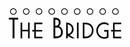 Ballad Championships Prizegiving Dinner Sunday 28th May 2023 – 6:15pm arrival for 7pm serviceTo StartThe Bridge farmhouse chunky terrine served with granary toast and chutneyHummus on a herb and sesame salad with chargrilled breadHot style smoked salmon salad bao bunMain Course(all roasts are served with bubbling bowls of cauliflower cheese, roast potatoes, seasonal vegetables, Yorkshire pudding and gravy)Roast rib of English beefRoast pork with crackling and apple sauceHomemade nut roast with onion gravyLocal haddock fillet deep fried in a real ale batter with mushy peas, tartare sauce & chipsHouse made steak burger: two 100g patties topped with mozzarella cheese, baby gem and tomatoes served with chipsDessertsWhipped vanilla cheesecake on a brown butter crumb, apricot, raspberry and nectarine garnish with raspberry sorbetSticky toffee pudding with butterscotch sauce and clotted cream ice creamWest Country cheeseboard  - a trio of seasonal cheeses with damson jelly and biscuits£40.00 per person 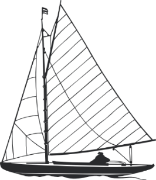 